  2018-2019    REQUIRED VALEO ACADEMY GYM UNIFORM                                        3rd through 12th grades ONLY                                            Grey T-shirt with VALEO ACADEMY printed in blue 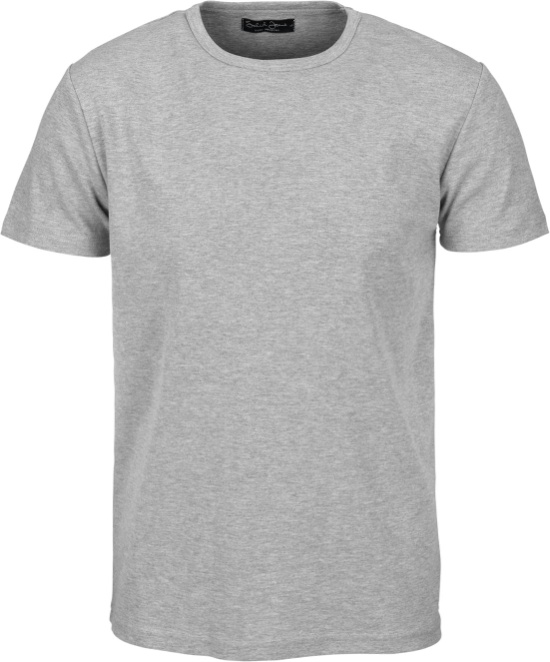 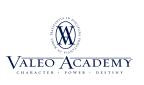                           Navy Blue Gym shorts with Valeo Academy printed in white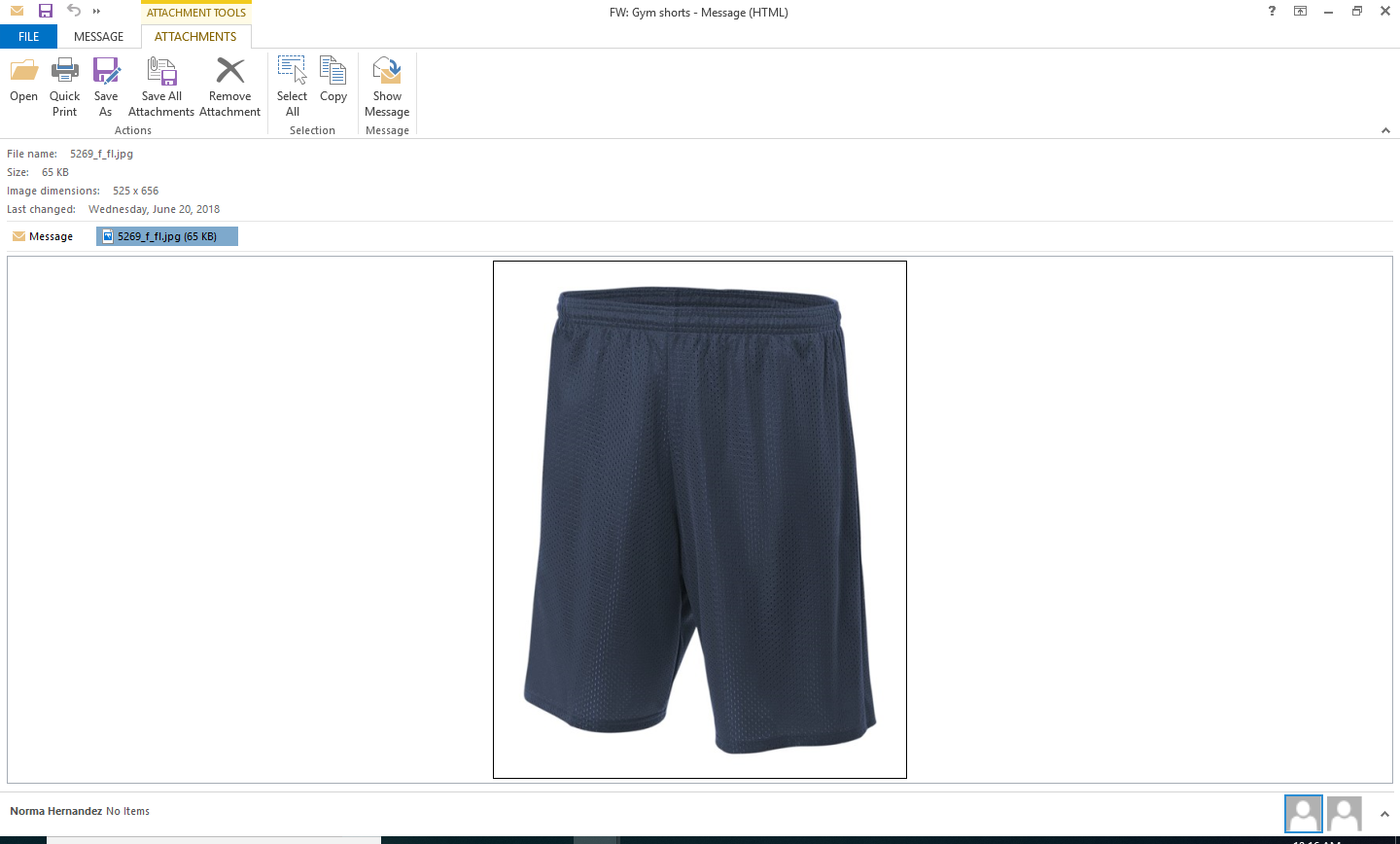                                                Name: ________________________________                                                Amount Paid___________Via____________Cash or check accepted.  Grey Gym T-Shirt $8.00 EachGrey Gym T-Shirt $8.00 EachGrey Gym T-Shirt $8.00 EachSizeQuantityTotal CostChild’s Small (6-8)Child’s Medium (10-12)Child’s Large (14-16Adult SmallAdult MediumAdult LargeAdult XLAdult 2XL (add $3.00 each)TotalNavy Blue Gym Shorts $9.00 EachNavy Blue Gym Shorts $9.00 EachNavy Blue Gym Shorts $9.00 EachSizeQuantityTotal CostChild’s Small (6-8)Child’s Medium (10-12)Child’s Large (14-16Adult SmallAdult MediumAdult LargeAdult XLAdult 2XL (add $2.00 each)Total